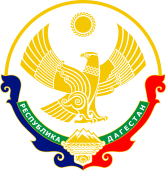                                                РЕСПУБЛИКА ДАГЕСТАН МУНИЦИПАЛЬНОЕ  КАЗЕННОЕ ДОШКОЛЬНОЕ ОБРАЗОВАТЕЛЬНОЕ УЧРЕЖДЕНИЕ «ОРТАСТАЛЬСКИЙ ДЕТСКИЙ САД»__________________________________________________________________________                   368774, РД  Сулейман-Стальский район   с.Орта-Стал  улица Нурмагомеда 3 «15» января2023г.                                                                                                 №163ПриказОб утверждении программы наставничества,плана реализации целевой модели наставничества иначале  реализации проектаВ целях организации системы наставничества в МКДОУ«Ортастальский детский сад» ПРИКАЗЫВАЮ:1. Утвердить программу наставничества «Воспитатель –воспитатель» и план(«дорожную карту») реализации целевой модели наставничества.2. Начать внедрение целевой модели наставничества с 01.02.2023.Ответственный воспитатель Мусаева Х.М.3. Отчет о промежуточных результатах выполнения плана («дорожнойкарты») реализации целевой модели наставничества заслушать на заседанииПедагогического совета в декабре 2023 года.4. Контроль за соблюдением приказа оставляю за собой.Заведующая	Исрафилова А.Г.	ПРИКАЗ   №163№2   Об утверждении Положения о наставничествеВ целях организации системы наставничества и в соответствии с протоколом Педагогического совета от «14» января 2023 г. ПРИКАЗЫВАЮ:Утвердить положение о системе наставничества педагогических работников в МКДОУ «Ортастальский детский сад». Делопроизводителю Омаровой Л.М. утвержденное положение разместить на сайте ДОУ в разделе «Наставничество». Контроль и выполнение приказа оставляю за собой. Заведующая 	                                                             Исрафилова А.Г.